Section AAnswer any five of the following.                                                  2x5=10Define Marketing?State the elements of Marketing mix.Give the meaning of Branding?What do you mean by Skimming pricing?Write any four functions of marketing.What is packaging? State two merits.What is Channel of distribution. Give any two advantages.Section BAnswer any One of the following:                                                5x1=5Explain the difference between Marketing and selling.Explain the product life cycle stages with a neat diagram.Section CAnswer any One of the following:                                              10x1=10Explain the steps in new product development stage with suitable example.What is Promotion. Explain the various promotion mix with examples.                                     Section DAnswer the following (Compulsory Question)                           1x10=10Design a Marketing Mix for the following products. Justify your answer. ( Make Assumptions wherever necessary).Portable MP3 playerBranded wheat Flour ( Atta )Mobile phoneST. JOSEPH’S COLLEGE (AUTONOMOUS), BANGALORE-27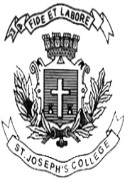 ST. JOSEPH’S COLLEGE (AUTONOMOUS), BANGALORE-27ST. JOSEPH’S COLLEGE (AUTONOMOUS), BANGALORE-27ST. JOSEPH’S COLLEGE (AUTONOMOUS), BANGALORE-27IV SEMESTERIV SEMESTERIV SEMESTERIV SEMESTEREND SEMESTER EXAMINATION: April 2018CBCS (BCOE4216):  Marketing  ManagementEND SEMESTER EXAMINATION: April 2018CBCS (BCOE4216):  Marketing  ManagementEND SEMESTER EXAMINATION: April 2018CBCS (BCOE4216):  Marketing  ManagementEND SEMESTER EXAMINATION: April 2018CBCS (BCOE4216):  Marketing  ManagementTime-               Max Marks-35